МУНИЦИПАЛЬНОЕ КАЗЁННОЕ ОБЩЕОБРАЗОВАТЕЛЬНОЕ УЧРЕЖДЕНИЕ«ПЕРЕГРУЗНЕНСКАЯ СРЕДНЯЯ ШКОЛА» Октябрьского муниципального района Волгоградской области(МКОУ «Перегрузненская СШ»)404313, Волгоградская область, Октябрьский район, с.Перегрузное, ул. Центральная, д.68ПРИКАЗ 19 января   2023 года                                                                                                                               № 13Об организации отдыха и оздоровления детей и подростковв период летних каникул 2023 года в лагерес дневным пребыванием на базе школы «Солнышко»                     В соответствии с Законом Волгоградской области от 16 февраля 2018 г. N 16-ОД "Об организации отдыха и оздоровления детей в Волгоградской области",  Федеральным законом от 29.07.2017 № 221-ФЗ "О внесении изменений в статьи 1 и 42 Федерального закона "О санитарно–эпидемиологическом благополучии населения", Приказа отдела по образованию Октябрьского муниципального района Волгоградской области от 17.01.2023г. № 12 «Об организации отдыха и оздоровления детей и подростков в период летних каникул 2023 года в лагере с дневным пребыванием на базе ОО Октябрьского муниципального района Волгоградской области», с  целью создания благоприятных условий для организации  отдыха, оздоровления детей и подростков, укрепления их здоровья и творческого развития в условиях каникулярного времениПРИКАЗЫВАЮ:1.В срок не позднее 1 февраля 2023г. подать заявление и правоустанавливающие документы для получения экспертного заключения на деятельность по организации отдыха детей и их оздоровления на адрес электронной почты ФБУЗ «Центр гигиены и эпидемиологии в Волгоградской области»: info@fguz-voigograd.ru Электронные заявления на проведение экспертизы с описью вложения прилагаемых документов удостоверенных квалифицированной электронно-цифровой подписью заявителя. 2.Обеспечить в первоочередном порядке организованный отдых детей из семей граждан, призванных на территории Волгоградской области на военную службу по частичной мобилизации в ВС РФ от 21. Сентября 2022г. № 647 «Об объявлении частичной мобилизации в РФ», семей граждан, проходивших военную службу в ВС РФ по контракту или находящихся на военной службе в войсках национальной гвардии РФ, в воинских формированиях и органах, указанных в пункте 6 статьи 1 ФЗ от 31.05.1996г.  № 61-ФЗ «Об обороне», принимающих участие в специальной военной операции на территориях ДНР, ЛНР, Запорожской и Херсонской областях и Украины, а также граждан, заключивших контракт о добровольном содействии и выполнении задач, возложенных на ВС РФ, и принимающих участие в специальной военной операции на территориях ДНР, ЛНР, Запорожской и Херсонской областях и Украины; детям прибывшим в Волгоградскую область с территорий ДНР, ЛНР, Запорожской и Херсонской областях и Украины.3.Обеспечить организованный отдых максимального количества обучающихся общеобразовательных организаций в период каникул, предусмотрев отдых 30% детей и подростков, находящихся в трудной жизненной ситуации, от общего количества детей. 3. При организации работы лагерей с дневным пребыванием обратить внимание на использование материальной базы и кадрового потенциала организаций дополнительного образования, различных форм и методов воспитательной работы, применение здоровьесберегающих технологий, проведение мероприятий — патриотического, гражданского, духовно-нравственного содержания.4. При организации деятельности лагерей с дневным пребыванием на базе общеобразовательной организации руководствоваться санитарно-эпидемиологическими правилами и нормативами СанПин 3.1/2.4.3598-20 «Санитарно-эпидемиологические требования к устройству, содержанию и организации работы образовательных учреждений и других объектов социальной инфраструктуры для детей и молодёжи в условиях распространения новой коронавирусной инфекции, утверждённые постановлением главного государственного санитарного врача РФ от 30.06.2020г. №16, СанПин 2.4.3648-20 «Санитарно-эпидемиологические требования к организациям воспитания и обучения, отдыха и оздоровления детей и молодёжи», утверждённые постановлением главного государственного санитарного врача РФ от 28.09.2020г. № 285. Своевременно обеспечить готовность лагерей с дневным пребыванием к приему детей.6. Возложить ответственность за соблюдение норм комплексной безопасности пребывания в лагерях с дневным пребыванием на базе общеобразовательных организаций, в том числе в период проведения массовых мероприятий, походов, экскурсий, выполнением санитарно- противоэпидемических (профилактических) мероприятий, контроля качества и безопасности пищевых продуктов на руководителей лагерей с дневным пребыванием на базе общеобразовательных организаций.7. Совместно с заинтересованными организациями Октябрьского муниципального района Волгоградской области:- обратить особое внимание на создание условий для отдыха и оздоровления детей, нуждающихся в особой защите государства: детей- сирот, детей-инвалидов, детей из малоимущих, многодетных семей, детей военнослужащих и работников органов внутренних дел, принимавших участие в региональных конфликтах, детей из семей безработных граждан, безнадзорных и беспризорных детей;- принять меры по профилактике правонарушений среди несовершеннолетних в период школьных каникул, создав условия для организации отдыха и оздоровления детей и подростков, попавших в трудную жизненную ситуацию, в течение всего каникулярного времени. 8. Своевременно предоставлять информацию об организации отдыха и оздоровления детей и подростков на базе общеобразовательных организаций по запросу отдела по образованию администрации Октябрьского муниципального района Волгоградской области.9. Назначить начальником лагеря:-  Веревкину Л.И.  с 01.06.2023г. по  27.06.2023г. (20 человек)-  Гринько Е.А.   с 03.07.2023г. по 26.07.2023г. (15 человек)10. Начальнику лагеря спланировать, организовать работу в лагере, осуществлять постоянный контроль за работой  в лагере, отвечать за соблюдением санитарных норм, пожарную безопасность, охрану труда и ТБ.11. Начальник лагеря несёт ответственность за жизнь и безопасность детей12. Утвердить штатное расписание на период работы летнего оздоровительного лагеря «Солнышко»:  -  с 01.06.2023г. по  27.06.2023г.-  с 03.07.2023г. по 26.07.2023г.13. Утвердить:- Программу производственного контроля за качеством и безопасностью приготовляемых блюд в летнем оздоровительном лагере «Солнышко»: -  с 01.06.2023г. по  27.06.2023г.-  с 03.07.2023г. по 26.07.2023г.- Примерное меню приготовляемых блюд в летнем оздоровительном лагере «Солнышко»  в период:-  с 01.06.2023г. по  27.06.2023г.-  с 03.07.2023г. по 26.07.2023г.14. Контроль за исполнением приказа оставляю за собой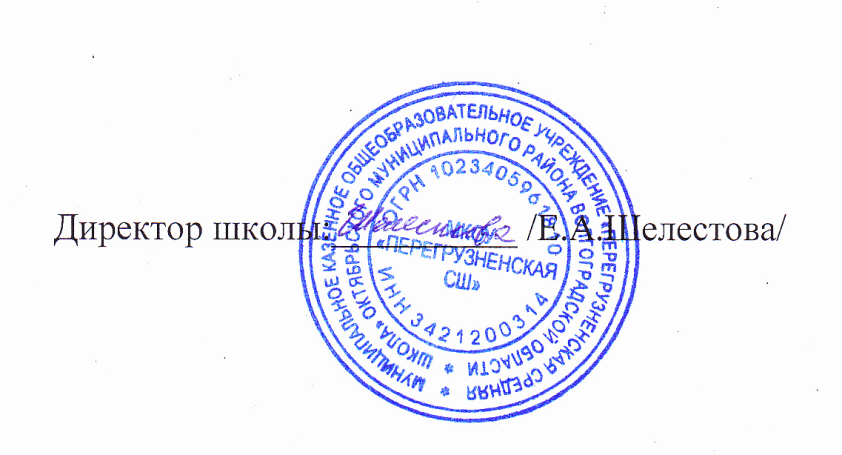 